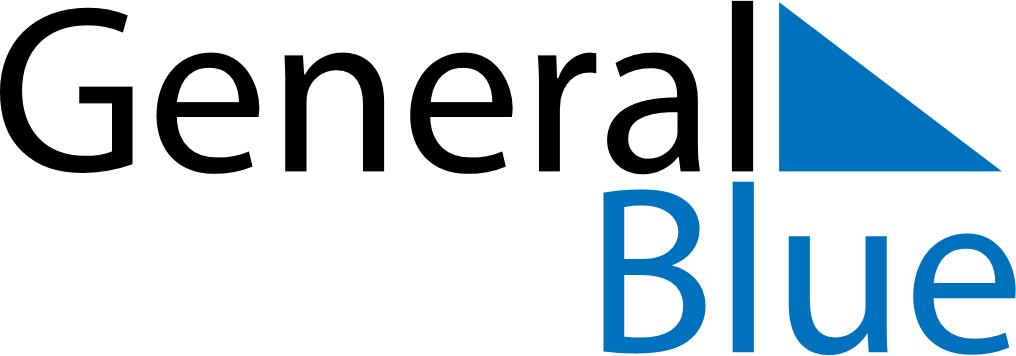 March 2030March 2030March 2030UgandaUgandaMondayTuesdayWednesdayThursdayFridaySaturdaySunday12345678910Ash WednesdayInternational Women’s Day111213141516171819202122232425262728293031